HAQ KWESTIONARIUSZ STANU ZDROWIAImię i nazwisko                                                                    DataPoniższy kwestionariusz pozwoli dowiedzieć się, jak choroba wpływa na Pani/Pana możliwości funkcjonowania w życiu codziennym. Dodatkowe uwagi proszę zapisać na odwrocie strony. UBIERANIE SIĘ I DBANIE O WYGLĄD                                                                                                      WSTAWANIE   JEDZENIE CHODZENIEPROSZĘ ZAZNACZYĆ TE PRZYRZĄDY LUB POMOCE, KTÓRYCH ZWYKLE UŻYWA PANI/PAN PRZY WYKONYWANIU POWYŻSZYCH CZYNNOŚCI:       laska           kule       specjalne krzesło      wózek inwalidzki      chodzik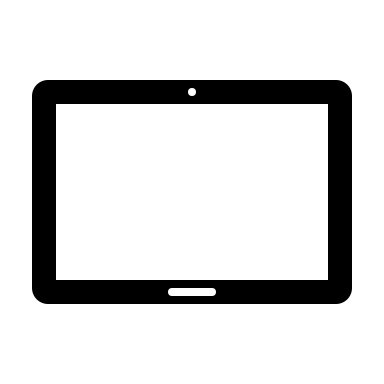      przyrządy używane do ubierania się (np. haczyk do zapinania guzików, inne)      specjalnie przystosowane przybory do gotowania lub jedzenia      inne (proszę wymienić jakie?) ……………………………………………………………………………….PROSZĘ ZAZNACZYĆ TE CZYNNOŚCI, PRZY WYKONYWANIU KTÓRYCH ZWYKLE POTRZEBUJE PANI/PAN CZYJEJŚ POMOCY: ubieranie się i dbanie o wygląd                wstawanie jedzenie                                                        chodzeniePROSZĘ ZAZNACZYĆ ODPOWIEDŹ, KTÓRA NAJLEPIEJ OPISUJE PANI/PANA MOŻLIWOŚCI FUNKCJONOWANIA 
W ŻYCIU CODZIENNYM W CIĄGU MINIONEGO TYGODNIA.HIGIENASIĘGANIECHWYTANIECZYNNOŚCI PROSZĘ ZAZNACZYĆ TE PRZYRZĄDY LUB POMOCE, KTÓRYCH ZWYKLE UŻYWA PANI/PAN PRZY WYKONYWANIU POWYŻSZYCH CZYNNOŚCI:   podwyższony sedes                                                                                 poręcz przy wannie  przybory z długą rączką w łazience (np. szczotka do ciała)              przybory z długą rączką do sięgania otwieracz do słoików (otwartych wcześniej)                                      krzesło do wanny inne (proszę wymienić) ……………………………………………………………………………………………………………..PROSZĘ ZAZNACZYĆ TE CZYNNOŚCI, PRZY WYKONYWANIU KTÓRYCH ZWYKLE POTRZEBUJE PANI/PAN CZYJEJŚ POMOCY: higiena                                                                                     chwytanie i otwieranie czegoś sięganie po coś                                                                       załatwianie spraw i wykonywanie prac domowych PROSZĘ ZAZNACZYĆ PIONOWA KRESKĄ TO MIEJSCE NA PONIŻSZEJ LINI, KTÓRE POKAZUJE NASILENIE BÓLUSPOWODOWANEGO CHOROBĄ W MINIONYM TYGODNIU. 0                                                                                                                                                                                               100BRAK BÓLU                                                                                                                                                 BARDZO SILNY BÓLDZIĘKUJEMY PAŃSTWU ZA WYPEŁNIENIE ANKIETY.Czy była Pani/był Pan w stanie:Bez żadnejtrudnościZ pewną        trudnościąZ dużą trudnością  Niezdolna/y do zrobieniaubrać się samodzielnie, łącznie z wiązaniem sznurowadełi zapięciem guzików?       umyć samodzielnie włosy?Czy była Pani/był Pan w stanie:Bez żadnejtrudnościZ pewną        trudnościąZ dużą trudnością  Niezdolna/y do zrobieniawstać z krzesła bez poręczy?              położyć się do łóżka i wstać? Czy była Pani/był Pan w stanie:Bez żadnejtrudnościZ pewną        trudnościąZ dużą trudnością  Niezdolna/y do zrobieniapokroić mięso na talerzu?podnieść pełną szklankę wody?otworzyć nowy karton mleka?Czy była Pani/był Pan w stanie:Bez żadnejtrudnościZ pewną        trudnościąZ dużą trudnością Niezdolna/y do zrobieniachodzić po płaskim terenie na zewnątrz?wejść po pięciu schodach?Czy była Pani/był Pan w stanie:Bez żadnejtrudnościZ pewną        trudnościąZ dużą trudnością  Niezdolna/y do zrobieniaumyć się i wytrzeć?wykąpać się w wannie?usiąść na sedesie i wstać?Czy była/był Pani/Pan w stanie:Bez żadnejtrudnościZ pewną        trudnościąZ dużą trudnością  Niezdolna/y do zrobieniasięgnąć po ok.2 kg przedmiot znajdujący się tuż nad głową  
i zdjąć go?schylić się, aby podnieść odzież z podłogi?Czy była Pani/był Pan w stanie:Bez żadnejtrudnościZ pewną        trudnościąZ dużą trudnością  Niezdolna/y do zrobieniaotworzyć drzwi 
w samochodzie?otworzyć ponownie otwarty słoik?odkręcić i zakręcić kran?Czy była Pani/był Pan w stanie:Bez żadnejtrudnościZ pewną        trudnościąZ dużą trudnością  Niezdolna/y do zrobieniazałatwiać różne sprawy, robić zakupy?wsiąść do samochodu?wykonywać prace domowe (np.: odkurzanie, prace 
w ogrodzie?)